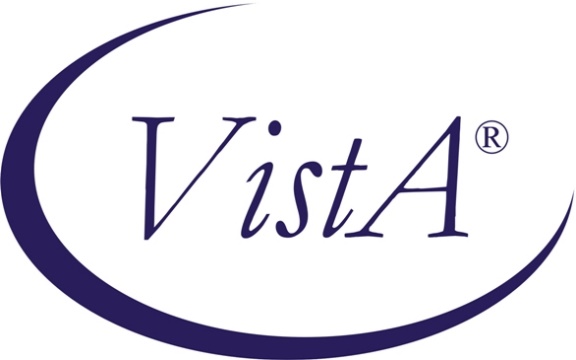 Clinical Monitoring System V. 1.0Installation GuideSeptember 1993Department of Veterans AffairsOffice of  DevelopmentManagement & Financial SystemsRevision HistoryInitiated on 2/23/09Table of ContentsInstalling the System	1IRM Setup	3Resource Requirements	5Installation Example	7Implementation Check List	21Monitoring System Manager Menu	23Site Parameters Edit Option	23Application Group Edit Option	24Installing the SystemThis package requires Kernel 7.0 or later, VA FileMan 19 or later, MAS 5 or later, and the NEW PERSON file (#200).  This software has a condition that accesses the Lab package and was developed using Lab Version 5.1.  If your site is running Mental Health Version 4.18 and/or Outpatient Pharmacy Version 5.5 or later, the Clinical Monitoring System software also offers conditions using those packages.  The global ^QA should be journaled and backed up.  Journaling should be suspended during the installation.  All QA package end users should be off the system.  Others may remain on.  It is recommended that the initialization be done at a time of low activity.Do not delete any of the QAQ* routines prior to loading this package.  A pre-init routine will take care of the loading and/or deleting of the appropriate QAQ routines.1.  There are a number of ICD/Diagnosis and Procedure groups used by JCAHO indicator monitors that can be installed either during the initial installation via a post-init or at a later date (See Installation Example).  Check with your QM ADPAC to determine if and/or when these should be loaded.2.  Load the QAM*, QAQ* and QAI* routines into the account where the ^QA global resides, or where you want it to reside.  If ^QA does not  exist, place it by using the GLOMAN (DSM) or %GCH (MSM) utility and set global protection to "RW".  Before using %GCH, "S ^QA=0".Note:  QAQ routines are used by all QA namespaced packages and therefore are distributed with them.  QAI routines install and clean up older versions of the QAQ routines.3.  Initialize the package by running the Clinical Monitoring System installation routine.	D ^QAMINSTThe install routine will update the QA Integration Module based upon the version you are running, if any.  The Clinical Monitoring System V1.0 will then perform the init routines.  See the Installation Example.IRM SetupThe following are the main steps for IRM in the setup of the software.  For more complete instructions, see the Implementation Check List.1.  Using the TaskManager Schedule/Unschedule Options option, please queue the automatic enrollment option QAM TASKED AUTO ENROLL RUN to run daily after midnight.  This option calls the routine QAMAUTO0 that searches the database for patient activities that meet defined conditions from the previous day.  For more information on conditions, please refer to the User Manual or ADPAC Guide.  2.  Do not select a printer device within TaskMan.  Define the device for output by using the manager menu option Site Parameters Edit.  The other site parameters that control the manual running of auto enroll should also be edited at this time.  See the Site Parameters option documentation in this manual for more details.3.  Use the Application Group Edit option to add the desired files to the QAM application group.  This step is necessary before any groups can be created from those files via the Group Edit option.  Below is the default list of files included in this option.  Files can be added to or removed from this list.4.  Ascertain that the QA users have their terminals and printers in place and functional.5.  With the assistance of the QM ADPAC, assign the menus to users.  The Monitoring System Manager Menu is usually given only to the QM ADPAC.  The Monitoring System Programmer Menu should be assigned to the IRM support person for the Clinical Monitoring System.  This may vary with the site.  There are no security keys to take into consideration at this time.Resource RequirementsCRTsAt least one CRT for the use of the QM Coordinator; more if required for the QM staff.PrintersAt least one dedicated for QM use.  It is preferable to route the report of the daily auto enrollment running to this printer.  The printer needs to be available at all times for producing reports CPU CapacityThe daily interactive use of the package uses only a small amount of the total CPU capacity.  The nightly run of the auto enroll routines is more intensive, but this process should be queued to run at a time of low CPU activity.Disk CapacityFile #743        1000 bytes per recordFile #743.1     1000 bytes per recordInstallation ExampleNote that the text of the init dialogue may not be an exact match of what you will see when running the installation.  It is provided as a best approximation of a typical install.D ^XUPSetting up programmer environmentTerminal Type set to: C-VT100Select OPTION NAME: <RET>D ^QAMINSTBeginning installation of Clinical Monitoring System Version 1.0.You are running Version #.# of the QA Integration Module.I have to update the QA Integration Module to version 1.5NOTE:  The version number displayed (#.#) may be any number less than 1.5.  If it is equal to 1.5, it will not be updated.This version (#1.5) of 'QAQINIT' was created on 29-JUL-1993         (at VAMCSITE ISC, by VA FileMan V.19)I HAVE TO RUN A PRE-INITIALIZATION ROUTINE.I AM GOING TO SET UP THE FOLLOWING FILES:   740       QUALITY ASSURANCE SITE PARAMETERSNote:  You already have the 'QUALITY ASSURANCE SITE PARAMETERS' File.   740.1     AD HOC MACRO   740.5     QA AUDITNote:  You already have the 'QA AUDIT' File.SHALL I WRITE OVER FILE SECURITY CODES? NO// Y  (YES)NOTE: This package also contains SORT TEMPLATES      SHALL I WRITE OVER EXISTING SORT TEMPLATES OF THE SAME NAME? YES//   (YES)NOTE: This package also contains INPUT TEMPLATES      SHALL I WRITE OVER EXISTING INPUT TEMPLATES OF THE SAME NAME? YES//   (YES)NOTE: This package also contains PRINT TEMPLATES      SHALL I WRITE OVER EXISTING PRINT TEMPLATES OF THE SAME NAME? YES//   (YES)NOTE: This package also contains OPTIONS      SHALL I WRITE OVER EXISTING OPTIONS OF THE SAME NAME? YES//   (YES)ARE YOU SURE EVERYTHING'S OK? Y  (YES)Install/Clean-up QA Integration Module routines.Loading QAIADLAU     Replacing QAQADLAU     Deleting QAIADLAULoading QAIAHOC0     Saving as QAQAHOC0     Deleting QAIAHOC0Loading QAIAHOC1     Saving as QAQAHOC1     Deleting QAIAHOC1Loading QAIAHOC2     Saving as QAQAHOC2     Deleting QAIAHOC2Loading QAIAHOC3     Saving as QAQAHOC3     Deleting QAIAHOC3Loading QAIAHOC4     Saving as QAQAHOC4     Deleting QAIAHOC4Loading QAIAHOCH     Saving as QAQAHOCH     Deleting QAIAHOCHLoading QAIAHOCX     Saving as QAQAHOCX     Deleting QAIAHOCXLoading QAIAHOCY     Saving as QAQAHOCY     Deleting QAIAHOCYLoading QAIAHOCZ     Saving as QAQAHOCZ     Deleting QAIAHOCZLoading QAIAPGRP     Replacing QAQAPGRP     Deleting QAIAPGRPLoading QAIAUDIT     Replacing QAQAUDIT     Deleting QAIAUDITLoading QAIAUTL      Replacing QAQAUTL      Deleting QAIAUTLLoading QAIAXREF     Replacing QAQAXREF     Deleting QAIAXREFLoading QAIDATE      Replacing QAQDATE      Deleting QAIDATELoading QAINTEG      Replacing QAQNTEG      Deleting QAINTEGLoading QAIPKGVR     Replacing QAQPKGVR     Deleting QAIPKGVRLoading QAISELCT     Replacing QAQSELCT     Deleting QAISELCTLoading QAISITE      Replacing QAQSITE      Deleting QAISITE...HMMM, LET ME PUT YOU ON 'HOLD' FOR A SECOND..........................'QAQ MANAGER' Option Filed'QAQ PACKAGES INQUIRE' Option Filed'QAQ SITE PARAMETERS' Option Filed'QAQ USER' Option Filed......OK, I'M DONE.NOTE THAT FILE SECURITY-CODE PROTECTION HAS BEEN MADEYou are running Version 1.5 of the QA Integration Module.Now installing Clinical Monitoring System Version 1.0.This version (1.0) of 'QAMINIT' was created on 29-JUL-1993         (at VAMCSITE ISC, by VA FileMan V.19)I HAVE TO RUN A PRE-INITIALIZATION ROUTINE.I AM GOING TO SET UP THE FOLLOWING FILES:   743       QA MONITOR   743.1     FALL OUT   743.2     MONITOR HISTORY   743.3     CONDITION  (including data)I will OVERWRITE your data with mine.   743.4     DATA ELEMENT  (including data)I will OVERWRITE your data with mine.   743.5     GROUP   743.6     AUTO ENROLL RUN DATE   743.91    RATIONALE  (including data)I will OVERWRITE your data with mine.   743.92    TIME FRAME  (including data)I will OVERWRITE your data with mine.NOTE: This package also contains BULLETINSNOTE: This package also contains FUNCTIONSNOTE: This package also contains OPTIONSARE YOU SURE EVERYTHING'S OK? Y  (YES)...EXCUSE ME, THIS MAY TAKE A FEW MOMENTS..........................................................................................'QAM MONITOR TOOL 1' BULLETIN FILED -- Remember to add mail groups for new bulletins.'QAM MONITOR TOOL 2' BULLETIN FILED -- Remember to add mail groups for new bulletins...................................'QAM BUILD MONITOR EDIT' Option Filed'QAM BUILD MONITOR MENU' Option Filed'QAM BUILD PATIENT GROUP' Option Filed'QAM COPY MONITOR EDIT' Option Filed'QAM FALL OUT EDIT' Option Filed'QAM GROUP FILE EDIT' Option Filed'QAM INQ AUDIT FILE' Option Filed'QAM INQ CONDITION FILE' Option Filed'QAM INQ DATA ELEMENT FILE' Option Filed'QAM INQ FALL OUT FILE' Option Filed'QAM INQ GROUP FILE' Option Filed'QAM MANAGER MENU' Option Filed'QAM MANAGER REPORTS MENU' Option Filed'QAM MANUAL AUTO ENROLL RUN' Option Filed'QAM PGMR APP GROUP EDIT' Option Filed'QAM PGMR CONDITIONS EDIT' Option Filed'QAM PGMR DATA ELEMENTS EDIT' Option Filed'QAM PGMR MENU' Option Filed'QAM PGMR MONITOR EDIT' Option Filed'QAM PGMR TIME FRAME EDIT' Option Filed'QAM PURGE AUTO RUN DATES FILE' Option Filed'QAM PURGE FALL OUT FILE' Option Filed'QAM PURGE HISTORY FILE' Option Filed'QAM PURGE MENU' Option Filed'QAM QUICK MONITOR EDIT' Option Filed'QAM RATIONALE FILE EDIT' Option Filed'QAM RPT ADHOC' Option Filed'QAM RPT AUTO/MAN MONITORS RUN' Option Filed'QAM RPT BUILD MON WORKSHEET' Option Filed'QAM RPT MONITOR ADHOC' Option Filed'QAM RPT MONITOR DESCRIPTION' Option Filed'QAM RPT MONITOR HISTORY' Option Filed'QAM RPT MULTIPLE FALL OUTS' Option Filed'QAM SAMPLE SIZE EDIT' Option Filed'QAM SITE PARAMETERS EDIT' Option Filed'QAM TASKED AUTO ENROLL RUN' Option Filed'QAM USER MENU' Option Filed'QAM USER REPORTS MENU' Option Filed.NOTE THAT FILE SECURITY-CODE PROTECTION HAS BEEN MADENOTE:  The following prompt will only appear if you have never installed any of the QM packages.Select QUALITY ASSURANCE SITE PARAMETERS NAME: Your VAMC   ARE YOU ADDING 'Your VAMC' AS A NEW QUALITY ASSURANCE SITE PARAMETERS   (THE 1ST)? Y  (YES)Do you want to load the ICD Diagnosis/Procedure groups now? NO// ?   Answer Y(es) to load the ICD Diagnosis and Procedure groups used by the    JCAHO Anesthesia, Trauma, and Cardiovascular indicator monitors.  Answer    N(o) to skip loading these groups.  The groups may be loaded at a later    time by entering: DO ^QAMGRP1.  Please note, some of these groups are quite    large, over 2000 entries.NOTE:  The time required to create these groups on a lightly loaded VAX was about one and  a half minutes. These groups can be created with QA users on the system.  If you decide to load these groups at a later time, enter "D ^XUP" before "DO ^QAMGRP1".Do you want to load the ICD Diagnosis/Procedure groups now? NO// Y  (YES)Loading: AN-1 DIAG GROUPWorking431.      433.0     433.1     433.2     433.3     433.8     433.9     434.0434.1     434.9     436.      668.20    668.21    668.22    997.015 ICD-9-CM Diagnosis Codes loaded.Loading: AN-2 DIAG GROUPWorking736.05    736.79    781.4     782.04 ICD-9-CM Diagnosis Codes loaded.Loading: AN-3 DIAG GROUPWorking410.01    410.11    410.21    410.31    410.41    410.51    410.61    410.71410.81    410.9110 ICD-9-CM Diagnosis Codes loaded.Loading: AN-4 DIAG GROUPWorking427.5     668.11    668.12    669.41    669.42    997.16 ICD-9-CM Diagnosis Codes loaded.Loading: AN-5 DIAG GROUPWorking669.10    799.1     995.4     998.04 ICD-9-CM Diagnosis Codes loaded.Loading: TR-8A DIAG GROUP (GUNSHOT)Working879.2     879.3     879.4     879.54 ICD-9-CM Diagnosis Codes loaded.Loading: TR-8B DIAG GROUP (KNIFE)Working879.2     879.3     879.4     879.54 ICD-9-CM Diagnosis Codes loaded.Loading: TR-10 DIAG GROUPWorking821.01    821.112 ICD-9-CM Diagnosis Codes loaded.Loading: TR-11 DIAG GROUPWorking852.20    852.50    868.03    868.13    860.2     860.3     860.4     860.5901.0     902.0     423.9     560.0     560.113 ICD-9-CM Diagnosis Codes loaded.Loading: TR-12 DIAG GROUP-BASIC TRAUMAWorking800.00    800.01    800.02    800.03    800.04    800.05    800.06    800.09800.10    800.11    800.12    800.13    800.14    800.15    800.16    800.19800.20    800.21    800.22    800.23    800.24    800.25    800.26    800.29800.30    800.31    800.32    800.33    800.34    800.35    800.36    800.39800.40    800.41    800.42    800.43    800.44    800.45    800.46    800.49800.50    800.51    800.52    800.53    800.54    800.55    800.56    800.59800.60    800.61    800.62    800.63    800.64    800.65    800.66    800.69800.70    800.71    800.72    800.73    800.74    800.75    800.76    800.79800.80    800.81    800.82    800.83    800.84    800.85    800.86    800.89800.90    800.91    800.92    800.93    800.94    800.95    800.96    800.99801.00    801.01    801.02    801.03    801.04    801.05    801.06    801.09801.10    801.11    801.12    801.13    801.14    801.15    801.16    801.19801.20    801.21    801.22    801.23    801.24    801.25    801.26    801.29801.30    801.31    801.32    801.33    801.34    801.35    801.36    801.39801.40    801.41    801.42    801.43    801.44    801.45    801.46    801.49801.50    801.51    801.52    801.53    801.54    801.55    801.56    801.59801.60    801.61    801.62    801.63    801.64    801.65    801.66    801.69801.70    801.71    801.72    801.73    801.74    801.75    801.76    801.79801.80    801.81    801.82    801.83    801.84    801.85    801.86    801.89801.90    802.1     802.30    802.31    802.32    802.33    802.34    802.35802.36    802.37    802.38    802.39    802.5     802.7     802.9     803.00803.01    803.02    803.03    803.04    803.05    803.06    803.09    803.10803.11    803.12    803.13    803.14    803.15    803.16    803.19    803.20803.21    803.22    803.23    803.24    803.25    803.26    803.29    803.30803.31    803.32    803.33    803.34    803.35    803.36    803.39    803.40803.41    803.42    803.43    803.44    803.45    803.46    803.49    803.50803.51    803.52    803.53    803.54    803.55    803.56    803.59    803.60803.61    803.62    803.63    803.64    803.65    803.66    803.69    803.70803.71    803.72    803.73    803.74    803.75    803.76    803.79    803.80803.81    803.82    803.83    803.84    803.85    803.86    803.89    803.90803.91    803.92    803.93    803.94    803.95    803.96    803.99    804.00804.01    804.02    804.03    804.04    804.05    804.06    804.09    804.10804.11    804.12    804.13    804.14    804.15    804.16    804.19    804.20804.21    804.22    804.23    804.24    804.25    804.26    804.29    804.30804.31    804.32    804.33    804.34    804.35    804.36    804.39    804.40804.41    804.42    804.43    804.44    804.45    804.46    804.49    804.50804.51    804.52    804.53    804.54    804.55    804.56    804.59    804.60804.61    804.62    804.63    804.64    804.65    804.66    804.69    804.70804.71    804.72    804.73    804.74    804.75    804.76    804.79    804.80804.81    804.82    804.83    804.84    804.85    804.86    804.89    804.90804.91    804.92    804.93    804.94    804.95    804.96    804.99    805.00805.01    805.02    805.03    805.04    805.05    805.06    805.07    805.08805.10    805.11    805.12    805.13    805.14    805.15    805.16    805.17805.18    805.2     805.3     805.4     805.5     805.6     805.7     805.8805.9     806.00    806.01    806.02    806.03    806.04    806.05    806.06806.07    806.08    806.09    806.10    806.11    806.12    806.13    806.14806.15    806.16    806.17    806.18    806.19    806.20    806.21    806.22806.23    806.24    806.25    806.26    806.27    806.28    806.29    806.30806.31    806.32    806.33    806.34    806.35    806.36    806.37    806.38806.39    806.4     806.5     806.60    806.61    806.62    806.69    806.70806.71    806.72    806.79    806.8     806.9     807.00    807.01    807.02807.03    807.04    807.05    807.06    807.07    807.08    807.09    807.10807.11    807.12    807.13    807.14    807.15    807.16    807.17    807.18807.19    807.2     807.3     807.4     807.5     807.6     808.0     808.1808.2     808.3     808.41    808.42    808.43    808.49    808.51    808.52808.53    808.59    808.8     808.9     809.0     809.1     810.10    811.10812.10    812.30    812.50    813.10    813.30    813.50    813.90    818.0818.1     819.0     819.1     820.00    820.01    820.02    820.03    820.09820.10    820.11    820.12    820.13    820.19    820.20    820.21    820.22820.30    820.31    820.32    820.8     820.9     821.00    821.01    821.10821.11    821.20    821.21    821.22    821.23    821.29    821.30    821.31821.32    821.33    821.39    822.0     822.1     823.10    823.30    823.90827.0     939.9     950.0     950.1     950.2     950.3     950.9     951.0951.1     951.2     951.3     951.4     951.5     951.6     951.7     951.8951.9     952.00    952.01    952.02    952.03    952.04    952.05    952.06952.07    952.08    952.09    952.10    952.11    952.12    952.13    952.14952.15    952.16    952.17    952.18    952.19    952.2     952.3     952.4952.8     952.9     953.0     953.1     953.2     953.3     953.4     953.5953.8     953.9     954.0     954.1     954.8     954.9     955.0     955.1955.2     955.3     955.4     955.5     955.6     955.7     955.8     955.9956.0     956.1     956.2     956.3     956.4     956.5     956.8     956.9957.0     957.1     957.8     957.9     958.0     958.1     958.2     958.3958.4     958.5     958.6     958.7     958.8     959.0     959.1     959.2959.3     959.4     959.5     959.6     959.7     959.8     959.9591 ICD-9-CM Diagnosis Codes loaded.Loading: CV-4 DIAG GROUPWorking410.0     410.00    410.01    410.02    410.1     410.10    997.17 ICD-9-CM Diagnosis Codes loaded.Loading: ANESTHESIA INDICATOR PROC LISTWorking01.01     02.02     02.022    04.04     10.0      11.1      11.21     11.2211.29     11.31     11.32     11.39     11.41     11.42     11.43     11.4911.51     11.52     11.53     11.59     11.60     11.61     11.62     11.6311.64     11.69     11.691    11.71     11.72     11.73     11.74     11.7511.76     11.79     11.91     11.92     11.99     12.00     12.01     12.0212.11     12.12     12.121    12.122    12.13     12.14     12.141    12.2112.22     12.29     12.31     12.32     12.33     12.34     12.35     12.3912.40     12.41     12.42     12.43     12.44     12.442    12.51     12.5212.53     12.54     12.55     12.59     12.61     12.62     12.63     12.6412.65     12.66     12.69     12.71     12.72     12.73     12.74     12.7912.81     12.82     12.83     12.84     12.85     12.86     12.87     12.8812.89     12.891    12.91     12.92     12.921    12.93     12.97     12.9812.99     13.00     13.01     13.02     13.11     13.19     13.2      13.313.41     13.42     13.43     13.51     13.59     13.61     13.62     13.6313.64     13.65     13.66     13.69     13.70     13.71     13.72     13.813.9      14.00     14.01     14.02     14.11     14.19     14.21     14.2214.23     14.24     14.25     14.26     14.27     14.29     14.31     14.3214.33     14.34     14.35     14.39     14.41     14.411    14.49     14.49114.51     14.52     14.53     14.54     14.55     14.59     14.6      14.7114.72     14.73     14.74     14.75     14.79     14.9      15.01     15.0915.11     15.12     15.13     15.19     15.21     15.22     15.29     15.315.31     15.32     15.33     15.4      15.5      15.6      15.7      15.916.01     16.02     16.09     16.1      16.21     16.22     16.23     16.2916.31     16.39     16.41     16.42     16.49     16.51     16.52     16.5916.61     16.62     16.63     16.64     16.65     16.66     16.69     16.7116.72     16.81     16.82     16.89     16.91     16.92     16.93     16.9816.99     20.21     20.22     20.23     20.32     20.39     20.41     20.4220.49     20.491    20.51     20.59     20.61     20.62     20.71     20.7220.721    20.79     20.791    20.792    20.793    20.794    20.795    20.820.91     20.92     20.921    20.93     20.94     20.95     20.96     20.9720.98     20.99     21.00     21.03     21.04     21.05     21.06     21.0721.09     21.1      21.12     21.22     21.29     21.4      21.5      21.6121.62     21.69     21.71     21.72     21.81     21.82     21.83     21.8421.85     21.86     21.87     21.88     21.89     21.91     21.99     22.0022.12     22.2      22.31     22.39     22.41     22.42     22.421    22.5022.51     22.52     22.53     22.60     22.61     22.62     22.621    22.6322.631    22.632    22.633    22.64     22.71     22.79     22.9      23.0123.09     23.11     23.19     23.2      23.3      23.41     23.42     23.4323.49     23.5      23.6      23.70     23.71     23.72     23.73     24.024.2      24.31     24.311    24.32     24.39     24.4      24.5      24.9124.99     25.02     25.1      25.2      25.3      25.4      25.59     25.59125.93     25.94     25.99     26.0      26.12     26.19     26.21     26.2926.30     26.31     26.311    26.312    26.313    26.32     26.321    26.32226.323    26.41     26.42     26.49     26.99     27.0      27.1      27.3127.311    27.312    27.32     27.321    27.42     27.43     27.431    27.43227.49     27.491    27.492    27.51     27.53     27.54     27.55     27.5627.561    27.57     27.59     27.61     27.62     27.63     27.69     27.7127.72     27.721    27.73     27.79     27.92     27.99     28.0      28.1928.2      28.21     28.3      28.31     28.4      28.5      28.51     28.628.7      28.91     28.92     28.99     29.0      29.12     29.19     29.229.3      29.31     29.32     29.33     29.39     29.4      29.51     29.5229.53     29.54     29.59     29.91     29.92     29.99     30.01     30.0930.1      30.21     30.22     30.29     30.291    30.292    30.293    30.330.4      31.0      31.1      31.21     31.29     31.3      31.31     31.3231.42     31.43     31.44     31.45     31.48     31.49     31.5      31.5131.61     31.62     31.63     31.64     31.69     31.71     31.72     31.7331.74     31.75     31.79     31.91     31.92     31.93     31.94     31.9531.98     31.99     32.0      32.01     32.09     32.1      32.21     32.2832.29     32.291    32.3      32.4      32.41     32.5      32.6      32.933.0      33.1      33.22     33.23     33.24     33.25     33.27     33.2833.29     33.31     33.32     33.33     33.34     33.39     33.41     33.4233.43     33.48     33.481    33.49     33.5      33.6      33.91     33.9233.93     33.98     33.99     34.01     34.02     34.03     34.031    34.0434.09     34.091    34.092    34.1      34.11     34.12     34.21     34.2234.23     34.24     34.26     34.27     34.28     34.29     34.3      34.434.41     34.42     34.51     34.59     34.591    34.592    34.6      34.7134.72     34.73     34.74     34.79     34.791    34.81     34.82     34.8334.84     34.85     34.89     34.93     34.99     35.00     35.01     35.0235.03     35.04     35.10     35.11     35.12     35.13     35.14     35.2035.21     35.22     35.23     35.24     35.25     35.26     35.27     35.2835.31     35.32     35.33     35.34     35.35     35.39     35.41     35.4235.50     35.51     35.52     35.53     35.531    35.54     35.60     35.6135.62     35.621    35.63     35.70     35.71     35.72     35.73     35.8135.82     35.83     35.84     35.91     35.92     35.93     35.94     35.9535.96     35.98     35.99     36.0      36.00     36.03     36.04     36.0936.10     36.11     36.12     36.13     36.14     36.15     36.16     36.1936.2      36.3      36.91     36.99     37.0      37.10     37.11     37.1237.24     37.25     37.26     37.27     37.29     37.31     37.32     37.32137.33     37.331    37.34     37.4      37.5      37.62     37.63     37.6437.70     37.74     37.75     37.80     37.81     37.82     37.83     37.8437.85     37.853    37.854    37.86     37.87     37.89     37.99     37.99138.00     38.01     38.02     38.021    38.022    38.03     38.031    38.0438.05     38.06     38.061    38.07     38.08     38.09     38.091    38.1038.11     38.12     38.121    38.122    38.13     38.14     38.15     38.1638.161    38.18     38.181    38.182    38.21     38.22     38.29     38.3038.31     38.311    38.32     38.321    38.33     38.34     38.341    38.34238.35     38.36     38.361    38.362    38.37     38.38     38.381    38.38238.39     38.40     38.41     38.411    38.42     38.422    38.43     38.4438.441    38.45     38.46     38.47     38.48     38.49     38.50     38.5138.52     38.53     38.55     38.57     38.59     38.60     38.61     38.61138.62     38.621    38.622    38.63     38.64     38.641    38.642    38.6538.66     38.661    38.662    38.67     38.68     38.681    38.682    38.6938.7      38.80     38.81     38.82     38.821    38.822    38.83     38.8438.85     38.851    38.86     38.87     38.88     38.89     39.0      39.139.11     39.21     39.22     39.23     39.24     39.25     39.251    39.25239.26     39.27     39.28     39.29     39.291    39.292    39.293    39.29439.295    39.30     39.31     39.311    39.32     39.41     39.42     39.4339.49     39.51     39.511    39.512    39.52     39.521    39.522    39.52339.53     39.531    39.532    39.54     39.55     39.56     39.561    39.5739.571    39.58     39.59     39.7      39.8      39.81     39.91     39.9339.94     39.96     39.97     39.98     39.981    39.99     40.0      40.1140.111    40.112    40.19     40.21     40.22     40.23     40.24     40.2940.3      40.40     40.401    40.41     40.42     40.50     40.51     40.5240.53     40.54     40.59     40.61     40.62     40.63     40.64     40.6940.9      41.0      41.00     41.01     41.02     41.03     41.1      41.241.33     41.38     41.39     41.41     41.42     41.43     41.5      41.9141.92     41.93     41.94     41.95     41.98     41.99     42.01     42.0942.091    42.10     42.11     42.12     42.19     42.21     42.23     42.23142.24     42.25     42.29     42.31     42.32     42.321    42.33     42.3942.40     42.41     42.411    42.42     42.421    42.51     42.52     42.5342.54     42.55     42.56     42.58     42.59     42.61     42.62     42.6342.64     42.65     42.66     42.68     42.69     42.7      42.81     42.8242.83     42.84     42.85     42.86     42.87     42.89     42.91     42.9242.99     43.0      43.01     43.1      43.11     43.19     43.2      43.343.41     43.42     43.421    43.49     43.5      43.6      43.7      43.8143.89     43.91     43.99     44.00     44.01     44.02     44.03     44.1144.13     44.131    44.14     44.15     44.19     44.2      44.21     44.2244.29     44.31     44.39     44.392    44.393    44.40     44.41     44.4244.43     44.44     44.49     44.5      44.61     44.62     44.63     44.6444.65     44.66     44.69     44.691    44.91     44.92     44.99     45.0045.01     45.02     45.03     45.11     45.13     45.14     45.141    45.1545.151    45.16     45.19     45.21     45.26     45.261    45.27     45.2845.29     45.30     45.31     45.32     45.33     45.331    45.34     45.4145.49     45.50     45.51     45.52     45.61     45.62     45.63     45.7145.72     45.73     45.74     45.75     45.76     45.79     45.8      45.9045.91     45.92     45.93     45.94     45.95     46.01     46.02     46.0346.04     46.10     46.11     46.12     46.13     46.14     46.20     46.2146.22     46.23     46.24     46.31     46.32     46.39     46.391    46.4046.41     46.411    46.42     46.43     46.50     46.51     46.52     46.6046.61     46.62     46.63     46.64     46.71     46.72     46.73     46.7446.75     46.76     46.79     46.791    46.80     46.81     46.811    46.81246.82     46.821    46.822    46.85     46.91     46.92     46.93     46.93146.94     46.99     47.0      47.1      47.2      47.91     47.92     47.9948.0      48.01     48.02     48.1      48.21     48.25     48.26     48.2948.31     48.311    48.32     48.321    48.33     48.331    48.34     48.34148.35     48.351    48.352    48.353    48.41     48.49     48.5      48.6148.62     48.63     48.64     48.65     48.66     48.69     48.71     48.7248.73     48.731    48.732    48.74     48.75     48.76     48.79     48.8148.811    48.82     48.91     48.92     48.93     48.99     49.01     49.0249.03     49.04     49.11     49.12     49.43     49.44     49.45     49.4649.47     49.49     49.51     49.52     49.59     49.6      49.71     49.7249.73     49.74     49.79     49.91     49.92     49.93     49.94     49.9549.99     50.0      50.12     50.121    50.19     50.21     50.211    50.2250.29     50.3      50.4      50.51     50.59     50.61     50.69     50.9150.92     50.93     50.94     50.99     51.02     51.03     51.04     51.1051.11     51.13     51.14     51.15     51.19     51.21     51.22     51.2351.31     51.32     51.33     51.34     51.35     51.36     51.361    51.3751.39     51.41     51.42     51.43     51.49     51.51     51.59     51.6151.62     51.63     51.64     51.69     51.71     51.72     51.79     51.8151.82     51.821    51.83     51.84     51.85     51.86     51.87     51.8851.89     51.91     51.92     51.93     51.94     51.95     51.96     51.9751.98     51.99     52.01     52.09     52.091    52.12     52.13     52.1452.19     52.2      52.21     52.22     52.3      52.4      52.51     52.5252.53     52.59     52.6      52.7      52.80     52.81     52.82     52.8352.91     52.92     52.93     52.94     52.95     52.951    52.96     52.96152.97     52.98     52.99     53.00     53.001    53.01     53.011    53.0253.021    53.03     53.031    53.04     53.041    53.05     53.10     53.1153.111    53.12     53.121    53.13     53.131    53.14     53.141    53.1553.151    53.16     53.161    53.17     53.21     53.211    53.29     53.29153.31     53.311    53.39     53.391    53.41     53.49     53.51     53.5953.591    53.592    53.61     53.69     53.691    53.692    53.7      53.8053.81     53.82     53.9      53.91     53.92     54.0      54.11     54.1254.19     54.21     54.22     54.23     54.29     54.3      54.31     54.454.41     54.5      54.51     54.61     54.62     54.63     54.631    54.6454.641    54.71     54.72     54.73     54.731    54.74     54.75     54.75154.92     54.93     54.94     54.95     54.99     55.01     55.011    55.0255.03     55.04     55.11     55.111    55.12     55.21     55.22     55.2455.29     55.31     55.39     55.4      55.5      55.501    55.51     55.5255.53     55.532    55.54     55.61     55.69     55.691    55.692    55.755.81     55.82     55.83     55.84     55.85     55.86     55.87     55.8955.91     55.96     55.97     55.98     55.99     56.0      56.01     56.156.2      56.21     56.31     56.32     56.34     56.35     56.39     56.4056.41     56.42     56.51     56.52     56.61     56.611    56.62     56.7156.711    56.72     56.73     56.74     56.75     56.79     56.791    56.8156.82     56.83     56.84     56.85     56.86     56.89     56.891    56.9156.911    56.92     56.93     56.94     56.95     56.99     57.0      57.1257.18     57.19     57.191    57.192    57.21     57.22     57.34     57.3957.41     57.49     57.491    57.492    57.493    57.51     57.59     57.59157.592    57.6      57.71     57.79     57.81     57.82     57.83     57.83157.84     57.841    57.85     57.86     57.87     57.88     57.881    57.8957.91     57.93     57.96     57.97     57.98     57.99     58.0      58.2258.23     58.231    58.24     58.29     58.3      58.31     58.32     58.3958.41     58.42     58.43     58.431    58.44     58.45     58.46     58.4758.49     58.491    58.5      58.91     58.92     58.93     58.99     59.0059.01     59.02     59.021    59.09     59.11     59.19     59.191    59.2159.211    59.29     59.3      59.4      59.5      59.6      59.71     59.7959.8      59.81     59.91     59.911    59.92     59.99     60.0      60.0160.12     60.14     60.15     60.18     60.19     60.2      60.3      60.460.41     60.5      60.52     60.53     60.61     60.62     60.621    60.6960.72     60.73     60.79     60.81     60.82     60.91     60.93     60.9460.95     60.99     61.0      61.01     61.2      61.3      61.31     61.4261.49     61.491    61.92     61.921    61.99     62.0      62.01     62.1262.19     62.2      62.3      62.41     62.42     62.5      62.61     62.6962.7      62.91     62.92     62.99     63.01     63.011    63.09     63.163.11     63.2      63.3      63.31     63.4      63.51     63.52     63.5363.59     63.6      63.81     63.82     63.821    63.83     63.84     63.8563.89     63.92     63.93     63.94     63.95     63.99     64.0      64.1964.2      64.3      64.31     64.41     64.42     64.43     64.44     64.4564.49     64.5      64.92     64.93     64.95     64.96     64.97     64.9864.99     65.0      65.11     65.12     65.19     65.21     65.22     65.2965.3      65.4      65.51     65.52     65.61     65.62     65.71     65.7265.73     65.79     65.8      65.91     65.92     65.93     65.94     65.9565.99     66.0      66.01     66.02     66.11     66.19     66.21     66.2266.29     66.31     66.32     66.39     66.4      66.51     66.52     66.6166.62     66.63     66.69     66.71     66.72     66.73     66.74     66.7966.91     66.92     66.93     66.94     66.95     66.96     66.97     66.9967.0      67.2      67.31     67.32     67.33     67.39     67.4      67.567.62     67.69     68.0      68.13     68.14     68.15     68.16     68.1968.21     68.22     68.29     68.3      68.4      68.5      68.6      68.768.8      68.9      69.01     69.02     69.09     69.11     69.19     69.2169.22     69.23     69.29     69.3      69.41     69.42     69.49     69.5169.52     69.59     69.91     69.95     69.98     69.99     70.0      70.1270.13     70.14     70.32     70.33     70.4      70.50     70.51     70.5270.61     70.62     70.71     70.72     70.73     70.74     70.75     70.7770.79     70.8      70.91     70.92     71.01     71.09     71.19     71.2271.23     71.24     71.29     71.3      71.4      71.5      71.61     71.6271.71     71.72     71.79     71.8      71.9      72.0      72.1      72.2172.29     72.31     72.39     72.4      72.51     72.52     72.53     72.5472.6      72.71     72.79     72.8      72.9      73.1      73.21     73.2273.8      73.91     73.92     73.93     73.94     73.99     74.0      74.174.2      74.3      74.4      74.91     74.99     75.0      75.31     75.3575.36     75.4      75.50     75.52     75.61     75.69     75.7      75.875.91     75.92     75.93     75.94     75.99     76.01     76.09     76.09176.11     76.19     76.2      76.31     76.39     76.391    76.41     76.4276.43     76.44     76.45     76.451    76.452    76.46     76.5      76.5176.61     76.62     76.63     76.64     76.641    76.65     76.66     76.6776.68     76.69     76.70     76.71     76.711    76.712    76.72     76.72176.722    76.73     76.731    76.732    76.733    76.74     76.741    76.74276.743    76.75     76.76     76.77     76.78     76.781    76.79     76.79176.91     76.92     76.93     76.94     76.95     76.97     76.99     77.0077.01     77.02     77.03     77.04     77.05     77.06     77.07     77.0877.09     77.10     77.11     77.12     77.13     77.14     77.15     77.1677.17     77.18     77.19     77.20     77.21     77.22     77.23     77.2477.25     77.26     77.27     77.28     77.29     77.30     77.31     77.31177.32     77.321    77.33     77.331    77.34     77.341    77.35     77.35177.36     77.37     77.371    77.38     77.381    77.39     77.391    77.4077.41     77.42     77.43     77.44     77.45     77.46     77.47     77.4877.49     77.51     77.52     77.53     77.54     77.56     77.57     77.5877.59     77.60     77.61     77.611    77.62     77.621    77.63     77.63177.64     77.641    77.65     77.651    77.66     77.661    77.67     77.67177.68     77.681    77.69     77.70     77.71     77.72     77.73     77.7477.75     77.76     77.77     77.78     77.79     77.80     77.81     77.8277.83     77.84     77.85     77.86     77.87     77.88     77.89     77.89477.90     77.91     77.911    77.912    77.92     77.93     77.94     77.9577.96     77.97     77.98     77.99     78.00     78.01     78.010    78.01178.012    78.013    78.014    78.015    78.02     78.020    78.021    78.02278.023    78.024    78.025    78.03     78.030    78.031    78.032    78.03378.034    78.035    78.04     78.040    78.041    78.042    78.043    78.04478.045    78.05     78.050    78.051    78.052    78.053    78.054    78.05578.06     78.060    78.061    78.062    78.063    78.064    78.065    78.0778.070    78.071    78.072    78.073    78.074    78.075    78.08     78.08078.081    78.082    78.083    78.084    78.085    78.09     78.090    78.09178.092    78.093    78.094    78.095    78.10     78.11     78.12     78.1378.14     78.15     78.16     78.17     78.18     78.19     78.20     78.2278.23     78.24     78.25     78.27     78.28     78.29     78.30     78.3178.32     78.33     78.34     78.35     78.37     78.38     78.39     78.4078.41     78.42     78.43     78.44     78.45     78.46     78.47     78.4878.49     78.50     78.51     78.52     78.53     78.54     78.55     78.5678.57     78.58     78.59     78.60     78.61     78.62     78.63     78.6478.65     78.66     78.67     78.68     78.69     78.70     78.71     78.7278.73     78.74     78.75     78.76     78.77     78.78     78.79     78.8078.81     78.82     78.83     78.84     78.85     78.86     78.87     78.8878.89     78.90     78.91     78.92     78.93     78.94     78.95     78.9678.97     78.98     78.99     79.00     79.01     79.02     79.05     79.0679.061    79.07     79.09     79.091    79.093    79.10     79.11     79.1279.13     79.14     79.15     79.151    79.16     79.161    79.17     79.1879.19     79.191    79.193    79.20     79.21     79.22     79.23     79.2479.25     79.26     79.27     79.28     79.29     79.30     79.31     79.3279.33     79.34     79.35     79.351    79.352    79.353    79.354    79.3679.361    79.362    79.363    79.37     79.38     79.39     79.391    79.39379.40     79.41     79.42     79.45     79.46     79.49     79.50     79.5179.52     79.55     79.56     79.59     79.60     79.61     79.62     79.6379.64     79.65     79.66     79.67     79.68     79.69     79.70     79.7179.72     79.75     79.76     79.77     79.79     79.791    79.793    79.8079.81     79.82     79.83     79.84     79.85     79.86     79.87     79.8879.89     79.891    79.893    79.90     79.91     79.92     79.93     79.9479.95     79.96     79.97     79.98     79.99     80.00     80.01     80.0280.03     80.04     80.05     80.06     80.07     80.08     80.09     80.1080.11     80.112    80.12     80.122    80.13     80.132    80.14     80.14280.15     80.152    80.16     80.162    80.17     80.172    80.18     80.18280.19     80.40     80.41     80.42     80.43     80.44     80.45     80.4680.47     80.48     80.49     80.5      80.50     80.51     80.52     80.5980.6      80.70     80.71     80.72     80.73     80.74     80.75     80.7680.77     80.78     80.79     80.80     80.81     80.82     80.83     80.8480.85     80.86     80.87     80.88     80.89     80.90     80.91     80.9280.93     80.94     80.95     80.96     80.97     80.98     80.99     81.0081.01     81.02     81.021    81.03     81.031    81.04     81.05     81.0681.061    81.07     81.071    81.08     81.09     81.11     81.12     81.1381.14     81.15     81.16     81.17     81.171    81.18     81.20     81.2181.22     81.23     81.24     81.25     81.26     81.27     81.28     81.2981.31     81.39     81.40     81.41     81.412    81.413    81.42     81.4381.44     81.45     81.46     81.47     81.472    81.48     81.49     81.5181.52     81.53     81.54     81.55     81.56     81.57     81.59     81.6181.62     81.622    81.63     81.64     81.642    81.69     81.71     81.7281.73     81.74     81.75     81.79     81.80     81.81     81.812    81.8281.83     81.832    81.84     81.85     81.852    81.86     81.87     81.9381.932    81.933    81.934    81.935    81.94     81.95     81.955    81.9681.97     81.98     81.99     82.01     82.02     82.03     82.04     82.0982.11     82.12     82.19     82.21     82.22     82.29     82.31     82.3282.33     82.34     82.35     82.36     82.39     82.41     82.42     82.4382.44     82.45     82.46     82.51     82.52     82.53     82.54     82.5582.56     82.57     82.58     82.59     82.61     82.69     82.71     82.7282.79     82.81     82.82     82.83     82.84     82.85     82.86     82.8982.91     82.92     82.93     82.94     82.95     82.96     82.99     83.0183.011    83.02     83.03     83.09     83.11     83.12     83.13     83.1483.19     83.191    83.21     83.211    83.212    83.213    83.29     83.3183.32     83.321    83.39     83.391    83.41     83.42     83.43     83.43183.44     83.45     83.49     83.5      83.61     83.62     83.63     83.6483.65     83.651    83.71     83.72     83.73     83.74     83.75     83.7683.77     83.79     83.81     83.82     83.821    83.83     83.84     83.8583.851    83.86     83.87     83.88     83.89     83.91     83.92     83.9383.94     83.95     83.99     83.991    83.992    83.993    84.00     84.0184.011    84.02     84.021    84.03     84.04     84.05     84.06     84.0784.08     84.09     84.10     84.11     84.111    84.12     84.13     84.1484.15     84.16     84.17     84.18     84.19     84.21     84.22     84.2384.24     84.25     84.26     84.27     84.28     84.29     84.3      84.3184.40     84.44     84.91     84.92     84.93     84.99     85.0      85.0185.12     85.19     85.20     85.21     85.22     85.23     85.24     85.2585.31     85.32     85.33     85.34     85.35     85.36     85.41     85.4285.43     85.44     85.45     85.46     85.47     85.48     85.50     85.5385.54     85.6      85.7      85.81     85.82     85.83     85.84     85.8585.86     85.87     85.89     85.91     85.92     85.93     85.94     85.9585.96     85.99     86.03     86.05     86.06     86.07     86.09     86.2186.211    86.22     86.4      86.41     86.42     86.51     86.59     86.6086.61     86.62     86.63     86.64     86.65     86.66     86.69     86.69186.70     86.71     86.72     86.721    86.722    86.723    86.724    86.72586.73     86.74     86.741    86.742    86.743    86.744    86.745    86.7586.751    86.752    86.753    86.754    86.755    86.756    86.81     86.8286.83     86.84     86.841    86.842    86.843    86.85     86.86     86.8986.891    86.892    86.893    86.91     86.93     86.99     93.26     94.2694.27     98.51     98.52     98.592644 ICD-9-CM Procedure Codes loaded.Loading: TR-8 PROC GROUPWorking39.31     39.32     39.56     39.57     41.43     41.5      41.95     41.9944.61     46.71     46.73     50.22     50.3      50.4      50.61     50.6952.95     54.11     54.92     55.4      55.5      55.81     55.82     57.7924 ICD-9-CM Procedure Codes loaded.Loading: TR-10 PROC GROUPWorking79.15     79.352 ICD-9-CM Procedure Codes loaded.Loading: TR-11 PROC GROUPWorking02.02     38.06     38.07     38.44     38.46     38.47     38.7      38.8438.86     38.87     39.1      39.24     39.25     39.26     39.29     39.3039.31     39.311    39.32     39.56     39.57     39.58     44.49     44.6146.10     46.20     46.21     46.73     46.75     50.22     50.4      51.7151.79     51.91     52.6      52.95     54.11     54.19     54.3      54.7454.75     54.91     54.92     55.4      55.5      55.81     56.82     32.332.4      33.41     33.42     33.43     33.48     33.481    33.49     34.0134.91     34.93     38.85     39.21     39.22     39.30     39.31     39.31139.32     39.56     39.57     39.58     37.0      37.12     37.4      34.0238.04     38.34     38.35     38.84     38.85     39.57     39.58     54.1133.41     33.42     33.43     33.48     33.481    33.49     34.01     34.0234.04     34.09     34.71     34.91     34.92     34.9394 ICD-9-CM Procedure Codes loaded.Loading: CV-4 PROC GROUPWorking36.10     36.11     36.12     36.13     36.14     36.15     36.16     36.1936.01     36.02     36.0911 ICD-9-CM Procedure Codes loaded.Creating the QM User and Manager Menus...............Installation of Clinical Monitoring System Version 1.0 complete!>Implementation Check ListDo the following after installation of the software.1.  Read the Introduction, Orientation, and Package Management sections of the User Manual.  Also acquaint yourself with the following chapters in the ADPAC Guide:  Functional Flow, Conditions, Groups, Data Elements, and Appendix B.  This should give you sufficient background to understand what this software is about.2.  Using the TaskManager Schedule/Unschedule Options option, queue the automatic enrollment option QAM TASKED AUTO ENROLL RUN to run daily after midnight.  This task scans the database for activities from the previous day.3.  Define the site parameters via the Site Parameters Edit option.  See the Site Parameters Edit option documentation in this manual for step-by-step instruction.4.  Use the Application Group Edit option to add the desired files to the QAM application group.  This step is necessary before any groups can be created from those files via the Group Edit option.  A default list of files is included in this option.  It is suggested that they be loaded.  See the Application Group Edit option documentation in this manual for more detail.5.  The following software is used by CMS.  To capture patients with the conditions MH Seclusion/Restraint or RXS 2+ Drugs in the Same Class, the Mental Health or Outpatient Pharmacy software must be running and routinely used.  If a condition is chosen that looks at a non-existent file (say Mental Health), the user will be beeped.  If the file is there but empty, meaning the site is not using the software or entering data into the file, no fall outs will result.VA FileMan Version 19 or laterMAS Version 5.2 or later (includes PTF and Scheduling)Kernel Version 7.0 or laterLab Version 5.1 or laterMental Health Version 4.18 or laterOutpatient Pharmacy Version 5.5 or later6.  With the assistance of the QM ADPAC, assign the menus to users.  We suggest limiting the number of users given the Manager Menu to those with a good VA FileMan and VistA background.  They should also have had some experience designing QM indicators of care.  The Monitoring System Manager Menu is usually given only to the QM ADPAC.  The Monitoring System Programmer Menu should be assigned to the IRM support person for the Clinical Monitoring System.  This may vary with the site.  There are no security keys to take into consideration at this time.7.  Ask the users to define the mail group(s) that will receive bulletins from the active monitors.  Mail groups will depend largely on who the users are.  (The mail groups must be PUBLIC, not PRIVATE.)Monitoring System Manager MenuSite Parameters Edit OptionThe following are the parameters which may be edited through the Site Parameters Edit option.DAY WEEKLY TIME FRAME BEGINSThis is the day of the week that should begin each weekly time frame.  Generally, this would be Sunday but could be Monday since that is considered a regular work day.MONITORING SYSTEM DEVICEThe device on which auto enroll reports will print.ALLOW USE OF ‘[‘ IN GROUP EDITIf this field is set to YES the user may enter [GROUP MEMBER at theSelect GROUP MEMBER prompt to select all entries that contain the textGROUP MEMBER as part of their name.The following three fields control the manual run of auto enroll.MAX DAYS PER MANUAL AUTO RUNThis field contains the maximum number of auto enroll runs that may be run consecutively.TIME BETWEEN MANUAL AUTO RUNSThis field contains the number of minutes between queued runs of auto enroll.  This parameter, together with the MAX DAYS PER MANUAL AUTO RUN parameter, is used to tightly control the use of computer resources that auto enroll processing uses.MANUAL AUTO RUN ALLOWED TIMESThis field contains the range of time during which auto enroll may be manually queued to run.  The format is HHMM-HHMM, where HH = hours and MM = minutes.  The second time must be greater than the first.Application Group Edit OptionThe Application Group Edit option is utilized (on setup) to select files from which the user can build groups through the Group Edit option.  The Clinical Monitoring System software comes with a set of default files which should be added to the QAM application group.  The user can only create groups from files that are in the QAM application group.This option also allows the programmer to add/delete files from the QAM application group at times other than setup.Checking the QAM application group.........Select FILE: ? Enter a file name/number to add a file to the list Enter a minus (-) file name/number to remove a file from the listFiles selected for LOADING:   2    PATIENT	        (Not Loaded)   37    DISPOSITION	        (Not Loaded)  42    WARD LOCATION	        (Not Loaded)  44    HOSPITAL LOCATION	        (Not Loaded)  45.7  FACILITY TREATING SPECIALTY   (Not Loaded)  49    SERVICE/SECTION	        (Not Loaded)  80    ICD DIAGNOSES                 (Not Loaded)  80.1  ICD OPERATION/PROCEDURE       (Not Loaded) 405.2  MAS MOVEMENT TYPE	        (Not Loaded) 405.3  MAS MOVEMENT TRANSACTION TYPE (Not Loaded) 409.1  APPOINTMENT TYPE	        (Not Loaded) 615.5  S/R REASON                    (Not Loaded) 615.6  S/R CATEGORY                  (Not Loaded) 743    QA MONITOR                    (Not Loaded)Files selected for UNLOADING:  *** None ***Select FILE: <RET>Load / Unload application groups? NO// YESApplication Group Edit OptionLoading:   2    PATIENT  37    DISPOSITION  42    WARD LOCATION  44    HOSPITAL LOCATION  45.7  FACILITY TREATING SPECIALTY  49    SERVICE/SECTION  80    ICD DIAGNOSES  80.1  ICD OPERATION/PROCEDURE 405.2  MAS MOVEMENT TYPE 405.3  MAS MOVEMENT TRANSACTION TYPE 409.1  APPOINTMENT TYPE 615.5  S/R REASON 615.6  S/R CATEGORY 743    QA MONITORUnloading:   *** Finished ***DateDescription (Patch # if applic.)Project ManagerTechnical Writer2/23/09Reformatted ManualREDACTED2Patient80.1ICD Operation/Procedure37Disposition405.3MAS Movement Transaction Type42Ward Location405.2MAS Movement Type44Hospital Location409.1Appointment Type45.7Facility Treating Specialty615.5S/R Reason49Service / Section615.6S/R Category80ICD Diagnoses743QA Monitor